Publicado en Monterrey, Nuevo León el 01/09/2020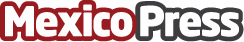 Bind ERP y UIW Bajío firman convenio para fortalecer competencias digitales en carreras de NegociosEstudiantes de la Universidad Incarnate Word (UIW) Bajío obtienen licencias gratuitas para utilizar la plataforma de administración y facturación de Bind ERP, así como otros recursos para mantenerse a la vanguardia en la gestión de empresas. Colaboración entre academia y empresas de tecnología es clave para la empleabilidad digital, resaltaron el rector de la UIW Bajío, José Antonio López, y Alejandro Bonilla, CEO de Bind ERPDatos de contacto:Yenisey Valles Acosta8131420216Nota de prensa publicada en: https://www.mexicopress.com.mx/bind-erp-y-uiw-bajio-firman-convenio-para Categorías: Finanzas Educación Emprendedores E-Commerce Guanajuato Nuevo León Universidades http://www.mexicopress.com.mx